Разработка портала для дилеров - ТЗ для 1СОписание задачи: сделать портал для мелких дилеров, чтобы они могли заказывать как юрлица без привлечения менеджера по продажам.Механика (коротко):Делаем копию сайта вплабДорабатываем личный кабинет под юрлица, у каждого мелкого оптового клиента будет личный кабинет на сайтеКлиент заходит на сайт, набивает корзину, делает заказ - заказ на автомате создается в 1С (по аналогии с молком для сайта) и проходит всю цепочки отгрузки и сборки.Техническое задание для программиста 1С:Передавать на портал ОСГ. Если у товара несколько ОСГ берем самый короткийПередача цен и остатков на портал по аналогии с сайтом вплабПринимать с сайта заказы и прогружать их в 1С заполняя все обязательные поля:номер заказа - проставляем номер порядковый 1сдата заказа- дата заказа на порталеконтрагент - кто заказал ООО/ИПвариант отгрузки - наша транспортная 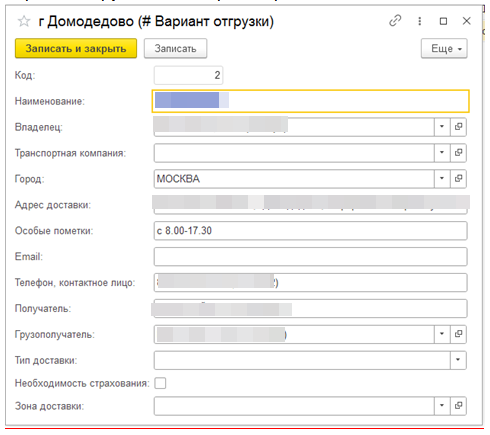 соглашение - договор с клиентомоперация - продажаорганизация - вплабдоговор - договор с клиентом?склад - молком впгрузополучатель - клиент ооо/ипкомментарий - ? заказ с портала b2b напримертовары - перечень заказастоимость заказа с учетом скидки - цена товара из корзины портала при условии что программисты смогут отображать цену в корзине согласно прайсу с учетом скидки от суммы заказадату отгрузки - после оплаты ставим через день с учетом графика работы молкомспособ доставки - наша транспортнаяадрес доставки - адрес который вбил клиент в поле на сайтедоп информация о доставке - комментарии о доставке как проехать, куда  и во сколькоРезервы: после приемки заказа необходимо проставлять резерв на 5 дней на артикулы и кол-во из заказа, по истечению 5 дней если не пришла оплата заказ удаляется и снимается резервВ момент формирования заказа клиенту отправляется уведомление ваш заказ создан и ожидает оплаты. Счет на оплату: формируем на сайте или передаем из 1С (решим на созвоне)Разнесение оплат от клиентов: после формирования заказа дилер получит счет на оплату и его оплатит, надо настроить разнесение оплат на автомате, как мы можем это сделать чтобы исключить ошибки, возможные ошибки:Одинаковая сумма заказа у разных заказчиковНет номера заказа в выписке или других признаков привязкиОплатили с другого юрлицаВ момент разнесения оплаты и перевода заказа на отгрузку клиенту отправляется уведомление: Ваш заказ оплачен и передан на сборку. Дата отгрузки: 14.11Перевод заказа на отгрузку. После получения оплаты автоматом переводить заказ на отгрузку и сборку, проставляем дату отгрузки через день согласно графику работы молкомОтправка документов в личный кабинет сайта: как я понял нужен только счет, в остальных документах нет смысла тк их оригиналы вкладывают в каждый заказФормирование расходного ордера: при переводе заказа в статус на отгрузку формируем расходный ордер и отправляем в молком (Юля)Отчет о готовности: после приходит от молком отчет о готовности заказаРеализация: формируется реализация и идет отправка ТСД в молком на почту в ручном режиме (можно ли автоматизировать только для заказов с портала)Отгрузка: происходит отгрузка заказа и передается статус отгружен в 1с - его передаем на портал и в ЛК клиентаОпционально:Транслирование данных о клиенте на сайт: после заведения контрагента в 1С передавать данные в портал и зарегистрировать его на автоматеПри этом в 1С должно быть несколько полей: логин/пароль для авторизации в портале и функция отправки данных для авторизации клиенту на почту из 1С